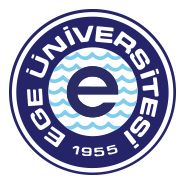 2022-2023FAKÜLTE VE YÜKSEKOKULLAR ARASI ERKEKLER BASKETBOL MÜSABAKALARIBÜYÜK SPOR SALONU         A GRUBU         B GRUBU        C GRUBUD GRUBU1Ziraat Fak.1Diş Hekimliği Fak.1Tıp Fak.1Mühendislik Fak.2Eczacılık Fak.2İ.İ.B.F2Edebiyat Fak.2İletişim Fak.3Çeşme Turizm Fak.3Ödemiş MYO3Aliağa MYO3Urla Denizcilik MYO4Eğitim Fak.4Hemşirelik Fak.4Fen Fak.4D.T.M.K5Atatürk Sağlık MYO5Sağlık Bilimleri Fak.5Bergama MYO5Ege Meslek YO6Havacılık MYOSıraTarihSaatFikstürTakımlar101.12.202212:00A1-A6Ziraat Fakültesi - Havacılık MYO202.12.202212:00A2-A5Eczacılık Fakültesi - Atatürk Sağlık MYO305.12.202212:00A3-A4Çeşme Turizm Fakültesi - Eğitim Fakültesi406.12.202212:00B1-B4Diş Hekimliği Fakültesi - Hemşirelik Fakültesi507.12.202212:00C1-C4Tıp Fakültesi - Fen Fakültesi608.12.202212:00B2-B3İktisadi ve İdari Bilimler Fakültesi - Ödemiş MYO709.12.202212:00C2-C3Edebiyat Fakültesi - Aliağa MYO812.12.202212:00D1-D4Mühendislik Fakültesi - Devlet Türk Musikisi Konservatuarı913.12.202212:00D2-D3İletişim Fakültesi - Urla Denizcilik MYO1014.12.202212:00A1-A5Ziraat Fakültesi - Atatürk Sağlık MYO1115.12.202212:00A6-A4Havacılık MYO - Eğitim Fakültesi1216.12.202212:00A2-A3Eczacılık Fakültesi - Çeşme Turizm Fakültesi1319.12.202212:00B1-B2Diş Hekimliği Fakültesi - İktisadi ve İdari Bilimler Fakültesi1420.12.202212:00B5-B3Sağlık Bilimleri Fakültesi - Ödemiş MYO1521.12.202212:00C5-C3Bergama MYO - Aliağa MYO1622.12.202212:00D5-D3Ege Meslek YO - Urla Denizcilik MYO1723.12.202212:00A5-A3Atatürk Sağlık MYO - Çeşme Turizm Fakültesi1826.12.202212:00D1-D2Mühendislik Fakültesi - İletişim Fakültesi1927.12.202212:00A1-A4Ziraat Fakültesi - Eğitim Fakültesi2028.12.202212:00C1-C2Tıp Fakültesi - Edebiyat Fakültesi2129.12.202212:00A6-A2Havacılık MYO - Eczacılık Fakültesi2227.02.202312:00B4-B2Hemşirelik Fakültesi - İktisadi ve İdari Bilimler Fakültesi2328.02.202312:00B5-B1Sağlık Bilimleri Fakültesi - Diş Hekimliği Fakültesi2401.03.202312:00C4-C2Fen Fakültesi - Edebiyat Fakültesi2502.03.202312:00C5-C1Bergama MYO - Tıp Fakültesi2603.02.202212:00D4-D2Devlet Türk Musikisi Konservatuarı - İletişim Fakültesi2706.03.202212:00D5-D1Ege Meslek YO - Mühendislik Fakültesi2807.03.202212:00A1-A3Ziraat Fakültesi - Çeşme Turizm Fakültesi2908.03.202312:00A5-A6Atatürk Sağlık MYO - Havacılık MYO3009.03.202312:00A4-A2Eğitim Fakültesi - Eczacılık Fakültesi3110.03.202312:00B3-B1Ödemiş MYO - Diş Hekimliği Fakültesi3213.03.202312:00D4-D5Devlet Türk Musikisi Konservatuarı - Ege Meslek YO3314.03.202312:00C3-C1Aliağa MYO - Tıp Fakültesi3415.03.202312:00C4-C5Fen Fakültesi - Bergama MYO3516.03.202312:00A1-A2Ziraat Fakültesi - Eczacılık Fakültesi3617.03.202312:00B4-B5Hemşirelik Fakültesi - Sağlık Bilimleri Fakültesi3720.03.202312:00D3-D1Urla Denizcilik MYO - Mühendislik Fakültesi3821.03.202312:00A3-A6Çeşme Turizm Fakültesi - Havacılık MYO3922.03.202312:00A4-A5Eğitim Fakültesi - Atatürk Sağlık MYO4023.03.202312:00B2-B5İktisadi ve İdari Bilimler Fakültesi - Sağlık Bilimleri Fakültesi4124.03.202312:00B3-B4Ödemiş MYO - Hemşirelik Fakültesi4227.03.202312:00C2-C5Edebiyat Fakültesi - Bergama MYO4328.03.202312:00C3-C4Aliağa MYO - Fen Fakültesi4429.03.202312:00D2-D5İletişim Fakültesi - Ege Meslek YO4531.03.202312:00D3-D4Urla Denizcilik MYO - Devlet Türk Musikisi Konservatuarı4603.04.202312:00Çeyrek FinalA1 - C24704.04.202312:00Çeyrek FinalA2 - C14805.04.202312:00Çeyrek FinalB1 - D24906.05.202312:00Çeyrek FinalB2 - D15010.04.202312:00Yarı FinalA1-C2 GALİBİ-B2-D1 GALİBİ5111.04.202312:00Yarı FinalA2-C1 GALİBİ-B1-D2 GALİBİ5213.04.202312:00ÜçüncülükYARI FİNAL MAĞLUPLARI5314.04.202312:00FinalYARI FİNAL GALİPLERİ